23. – 27. 1. 2023Pondělí	přesnídávka	houska, šunkové máslo, čaj, kakao, ovoce			polévka	česnečka s vejcem		oběd		kuřecí na pórku a smetaně, rýže, čaj		svačina	 lám. chléb, bylinková Lučina, čaj, mléko, zelenina	Úterý	přesnídávka	graham. rohlík, pom. z červ. řepy, čaj, mléko, ovoce		polévka	celerový krém	           oběd		hrachová kaše, vejce, okurka, čaj		svačina	sýrový rohlík čaj, mléko, zeleninaStředa	přesnídávka 	chléb, máslo, str. sýr., čaj, mléko, ovoce	                                              		polévka	květáková                       oběd		čufty v rajské om., těstoviny, čaj		svačina	rohlík, šlehaný tvaroh, čaj, mléko, zeleninaČtvrtek	přesnídávka	cerea houska, tuňáková pom. čaj, koktejl, ovoce		polévka	kuřecí vývar s písmenkyrachovádrůbeží s játr. nočkyddddgbggghhgfgDdghj   dd						oběd		bramborová kaše, uzené, kys. okurka, čaj		svačina	chléb, žervé s pažitkou, mléko, zeleninaPátek	přesnídávka	houska, máslo, čaj, kakao, zelenina			polévka	Frankfurtská		oběd		Bulgur se zeleninou, červ. řepa, čaj		svačina	vánočka, čaj, mléko, ovoce	změna vyhrazena								   							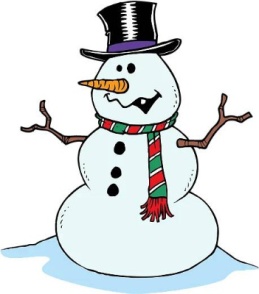 